Startmilen 2018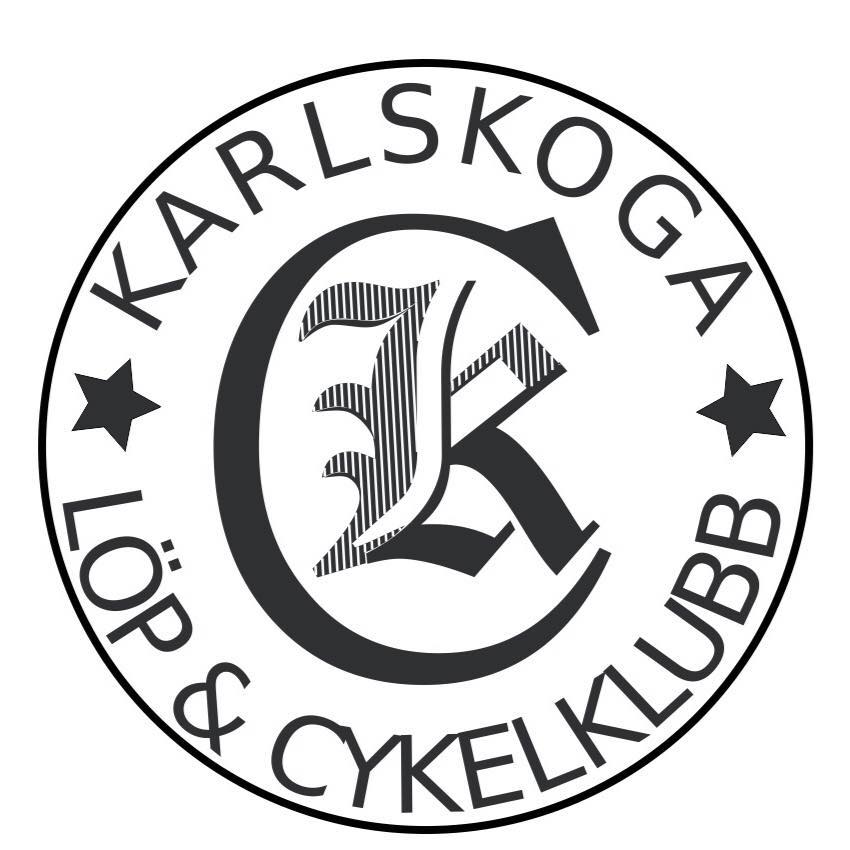 Bilder på löpare från Karlskoga LCK: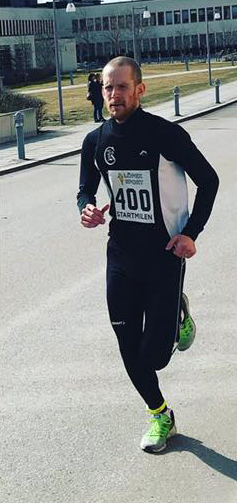 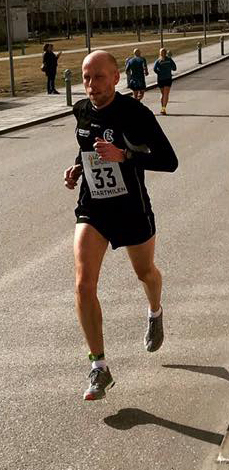 	Fredrik Skogman	Torbjörn Björn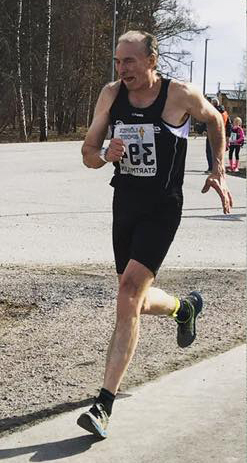 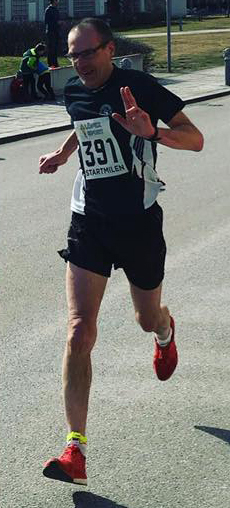 	Björn Robinson	Mikael Strussenfelt